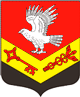 Муниципальное образование«ЗАНЕВСКОЕ   ГОРОДСКОЕ   ПОСЕЛЕНИЕ»Всеволожского муниципального района Ленинградской областиАДМИНИСТРАЦИЯПОСТАНОВЛЕНИЕ15.02.2019	    № 89д. ЗаневкаО внесении изменений в постановлении администрации МО «Заневское городское поселение»от 29.12.2018  №  829  «О внесении изменений в постановлении администрации МО «Заневское городское поселение» от 22.02.2018 № 107«Об утверждении муниципальной программы«Борьба с борщевиком Сосновского на территории МО «Заневское городское поселение» на 2017-2020 годы»В соответствии с Федеральными законами от 06.10.2003 № 131-ФЗ  «Об общих принципах организации местного самоуправления в Российской Федерации», от 10.01.2002 № 7-ФЗ «Об охране окружающей среды», от 30.03.1999 № 52-ФЗ «О санитарно-эпидемиологическом благополучии населения», уставом муниципального образования «Заневское городское поселение» Всеволожского муниципального района Ленинградской области, постановлением администрации муниципального района Ленинградской области от 09.022018 № 72 «Об утверждении Порядка разработки, реализации и оценки эффективности муниципальных программ муниципального образования «Заневское городское поселение» Всеволожского муниципального района Ленинградской области», администрация муниципального образования «Заневское городское поселение» Всеволожского муниципального района Ленинградской областиПОСТАНОВЛЯЕТ:1. В постановлении администрации от 29.12.2018 г. № 829 «О внесении изменений в постановлении администрации МО «Заневское городское поселение» от 22.02.2018 № 107 «Об утверждении муниципальной программы «Борьба с борщевиком Сосновского на территории МО «Заневское городское поселение» на 2017-2020 годы» внести следующие изменения:1.1. В строке «Объёмы бюджетных ассигнований» паспорта муниципальной программы «Борьба с борщевиком Сосновского на территории МО  «Заневское городское поселение» на 2018-2021 годы» слова: «Объемы бюджетных ассигнований муниципальной программы Планируемый общий объем финансирования Программы  из местного бюджета составляет: 1000 тыс. руб.  рублей, в том числе: 2018 год- 300 тыс. руб.» заменить на: «Объемы бюджетных ассигнований муниципальной программы Планируемый общий объем финансирования Программы  из местного бюджета составляет: 836 тыс. руб.  рублей, в том числе: 2018 год- 136 тыс. руб.».1.2. В разделе 9 муниципальной программы «Борьба с борщевиком Сосновского на территории МО  «Заневское городское поселение» на 2018-2021 годы»:цифру «1000» заменить на «836»;слова «2018 год- 300 тыс. руб.» заменить на «2018 год- 136 тыс. руб.».2. Настоящее постановление подлежит опубликованию в газете «Заневский вестник».3.  Настоящее постановление вступает в силу со дня его официального опубликования.4.  Контроль за исполнением настоящего постановления возложить на заместителя главы администрации по ЖКХ и градостроительству          Гречица В.В.Глава администрации    							А.В. Гердий